Monument Academy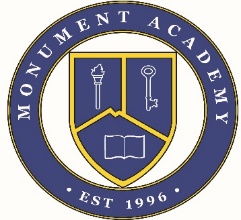 School Accountability Advisory Committee(SAAC)Thursday, October 5, 2023West Campus, Room 3242:00 p.m.~Meeting Minutes~Kurt Walker						MA Elementary 3-5 Assistant PrincipalLaura Sadlon					MA Elementary K-2 Assistant PrincipalJilinda Dygert					SAAC ChairKelly Turner					SAAC Vice Chair	Kristy Davis						SAAC SecretaryMatt Ross						MA Board LiaisonDelaney Rudolph					Teacher RepresentativeKristy Davis						PTO Vice-PresidentTeresa Nicholas					Member at LargeIntroduction and AttendanceJilinda Dygert called the meeting to order at 2:02 p.m.Members present in-person:  Kurt Walker, Jilinda Dygert, Kelly Turner, Kristy Davis, Matt Ross, Delaney Rudolph, Teresa Nicholas and Anna Arndt.Members absent:  Laura SadlonReview & Approve Meeting Minutes from 9-05-2023Jilinda motioned to approve the 9-05-23 meeting minutes.Kristy seconded the motion.All approve.  Motion was carried.Review & Approve Meeting AgendaAgenda item IV-f was moved forward so Anna could speak first.Jilinda motioned to approve the 10-05-23 meeting agenda.Teresa seconded the motion.All approved.  Motion was carried.BusinessUIP (Unified Improvement Plan) was presented by Kurt and Anna to the SAAC. There will be a Monday October 9th Meeting in Room 324 to present the UIP to the MA Board. PCAC Report – given by Jilinda:Portrait of a Graduate/ Educator was presented by PCAC. The Strategic Plan for the District was discussed and laid out for the PCAC members who broke off into groups to brainstorm ideas for the year. Teacher Report – given by Delaney:Quarter 1 grades were discussed, Upcoming Parent Teacher ConferencesBoard Report – given by Matt:Staff Handbook, Response to ACLUPrincipal Report - given by Kurt:Nothing to reportPTO Report – given by Kristy:Shade Structure progress, Harvest of Love boxes, Monthly events: Fall Festival, Restaurant Night at Jarito Loco, Parents Night out with Monument Best, Air 360, Spirit wear Jacket Pre-Orders and Staff Christmas Party were discussed.MOY Survey Report – given by Jilinda:There will be a SAAC link to look over the surveys from last year that Jilinda will send out, so the SAAC members can start to think about questions. We will need to get the survey out by the end of November.Other topics for discussion from parent feedback:Revisit By-Laws – East and West Collaboration, how can the campus work together for One MA.Meeting Adjournment:Krisy motioned to adjourn the meeting. Matt seconded the motion.Jilinda adjourned the meeting at 3:09 p.m..Next meeting will be on November 2, 2023 at 2:00 p.m. at West Campus, in Room 324.